Dodatek č. 1ke smlouvě ě. 09032591o poskytnutí podpory ze Státního fondu životníhoprostředí ČRv rámci Operačního programu Ž ivotní prostředíSmluvní stranyVStátní fond životního prostředí České republikyse sídlem Kaplanova 1931/ 1, 148 00 Praha 11korespondenčn í adresa: Olbrachtova 2006/9, 140 00 Praha 4IČ: 00020729zastoupený Ing. Radkou   B u č i 1 o v o u, pověřenou řízením SFZV    P CV   R(dále jen „ Fond „)aSvazek obcí regionu Novojičínskadobrovolný svazek obcíse sídlem Nový Jičín, Masarykovo náměstí 1, 741 01 Nový JičínIČ: 71240357zastoupený předsedou rady svazku Ing. Josefem J a l ů v k o u(dále jen „ příjemce podpory „)se dohodly  na této změně a doplnění smlouvy č. 09032591 o  poskytnutí podpory ze    Státního fonduživotního prostředí ČR v rámci Operačn ího programu Ž ivotní prostředí ze dne 20. 12. 2011:1 .Bankovní spojení příjemce podpory uvedené v bodu 1. se měn í takto:Bankovní spojení: xxxxxxx, číslo účtu xxxxxxx .2.Ostatní ustanovení smlouvy se nemění.3.Tento dodatek byl vyhotoven a podepsán ve dvou exemplářích, z nichž každý má platnost originálu. Každásmluvní strana obdrží po jednom exempláři.Vdne:	.	V Praze dnezástupce příjemce podpory	zástupce Fondu- .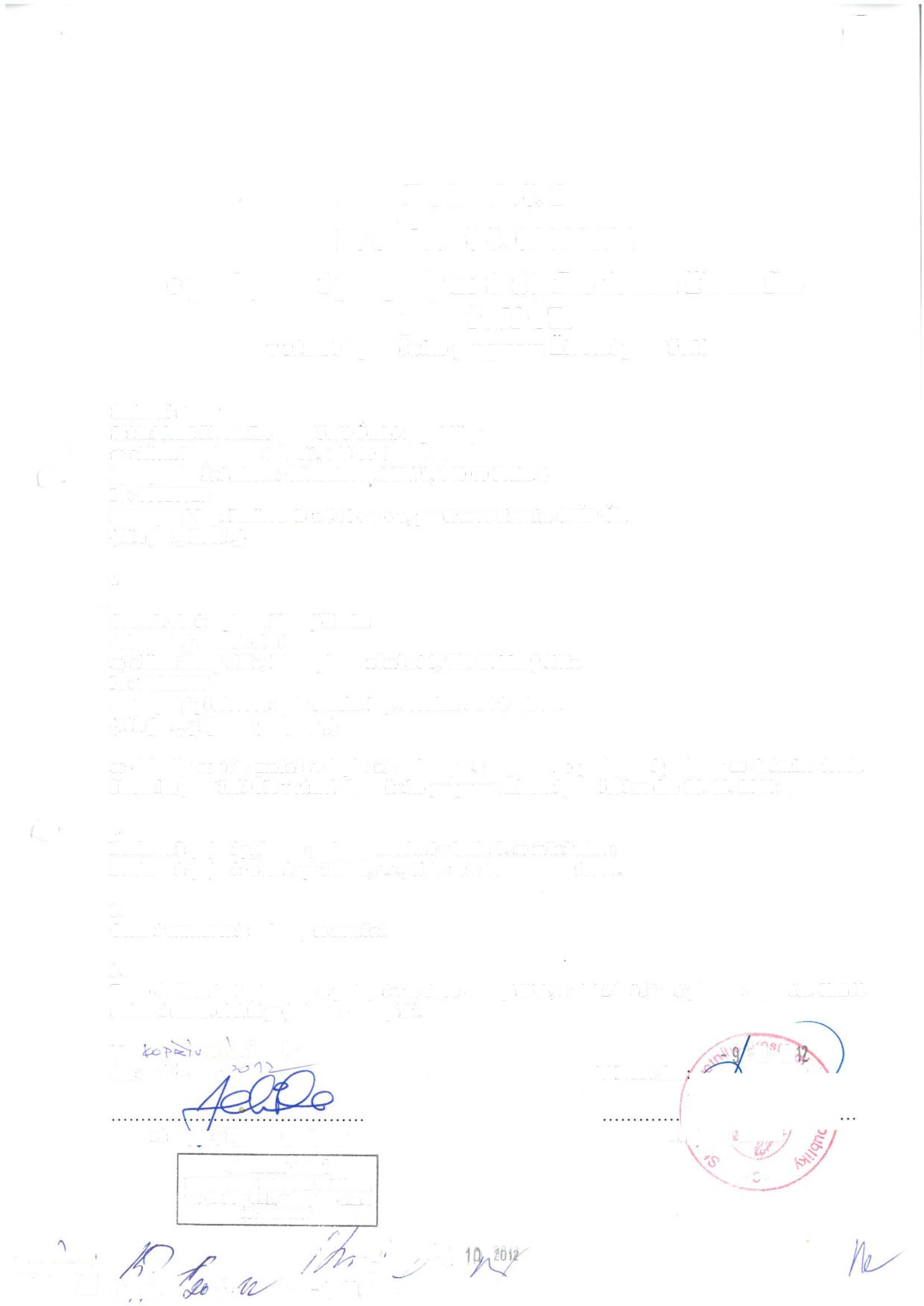 